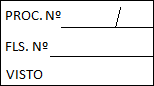 ANEXO V(FORA DO ENVELOPE)MINUTA DE DECLARAÇÃO (EM PAPEL TIMBRADO DA SOCIEDADE EMPRESÁRIA OU COM CARIMBO)DECLARAÇÃOO(A)___________________________________________________________ declara(nome da empresa participante)que recebeu todos os documentos e tomou conhecimento de todas as informações necessárias à sua participação, além das condições legais para o cumprimento das obrigações e providenciando a obtenção de todas as informações necessárias sobre as condições, estado de conservação e peculiaridades do objeto do edital, e que deverão ser devidamente consideradas na composição dos preços da sua proposta comercial, não as isentando de responsabilidade sobre a correta avaliação dos seus orçamentos e planejamento de serviços, arcando com os eventuais prejuízos consequentes do Pregão Presencial n.º  005/2022-PMA.E sob as penalidades cabíveis, declaramos também, que não possuímos dirigentes, gerentes, sócios ou componentes do quadro técnico que sejam servidores da Administração Direta ou Indireta do Município, ou que o tenham sido nos últimos 180 (cento e oitenta) dias anteriores à data desta licitação, nos termos do inciso III do artigo 9º da Lei Federal nº 8.666/93.Em,_____ de ________________ de 2022._____________________________________________(Assinatura do responsável e carimbo)